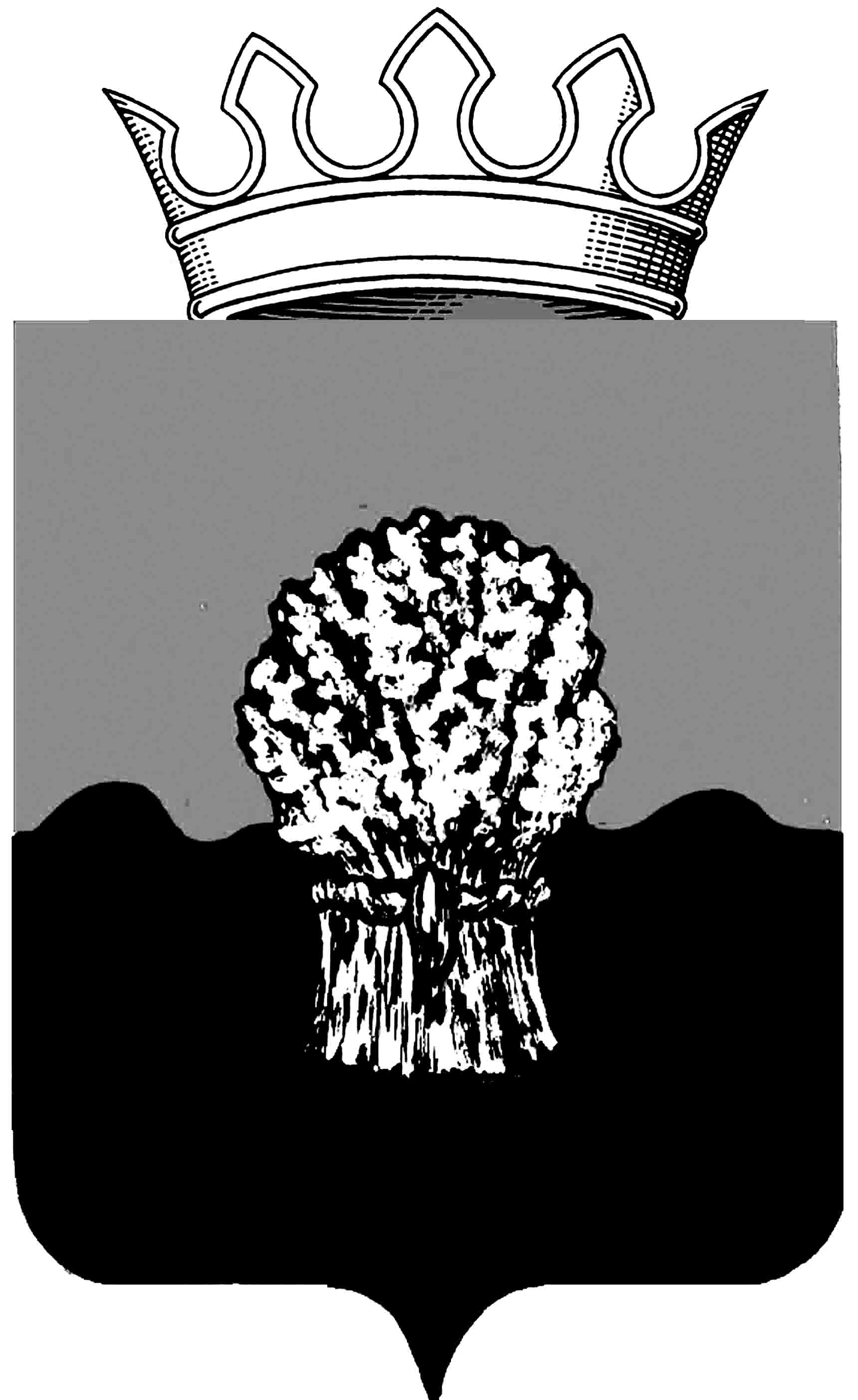 Информационный вестник муниципального района Сызранский«ОФИЦИАЛЬНОЕ ОПУБЛИКОВАНИЕ»АДМИНИСТРАЦИЯ Сызранского района Самарской областиАДМИНИСТРАЦИЯсызранского района самарской областиПОСТАНОВЛЕНИЕ«02»  июня  2022 г.			                                                                                                                                          	    № 507О внесении изменений в  муниципальную  программу муниципального районаСызранский «Развитие культуры муниципального района Сызранский  на 2021-2024 годы»В целях уточнения объемов финансирования муниципальной программы муниципального района Сызранский «Развитие культуры муниципального района Сызранский на 2021-2024 годы», утвержденной постановлением администрации Сызранского района от 01.03.2021 № 125, руководствуясь Уставом муниципального района Сызранский, принятым решением Собрания представителей Сызранского района от 03.07.2014 № 28, администрация Сызранского районаПОСТАНОВЛЯЕТ:1. Утвердить прилагаемые изменения в муниципальную программу муниципального района Сызранский «Развитие культуры муниципального района Сызранский на 2021-2024 годы», утвержденную постановлением администрации Сызранского района от 01.03.2021 № 125 (с учетом изменений, утвержденных постановлениями администрации Сызранского района от 30.03.2021г. № 220, от 30.07.2021г. № 673, от 24.11.2021г. № 1108, от 23.12.2021г. № 1241, от 14.03.2022г. № 204, от 22.04.2022г. № 363).2. Контроль за исполнением настоящего постановления возложить на руководителя муниципального казенного учреждения «Управление культуры и молодежной политики муниципального района Сызранский Самарской области» Петрову Е.А.3. Официально опубликовать настоящее постановление в газете «Информационный вестник муниципального района Сызранский».Глава муниципального района Сызранский                                                                                          В.А.Кузнецова                                                                                                                                                                                                                                       Утверждены                                                                                                   постановлением администрацииСызранского районаот  02.06.2022г. № 507Изменения в муниципальную программу муниципального района Сызранский «Развитие культуры муниципального района Сызранский на 2021-2024 годы»(далее – муниципальная программа)          1.В Паспорте муниципальной программы позицию «Объемы финансового обеспечения муниципальной программы» изложить в следующей редакции:«Общий объем финансового обеспечения мероприятий муниципальной программы составляет  302 635 967,86 руб., осуществляется за счет средств местного бюджета, в том числе по годам:в 2021 году –   71 406 945,55 руб.;в 2022 году –   78 008 094,45 руб.;в 2023 году –   75 982 610,00 руб.;в 2024 году –   75 982 610,00 руб.за счет средств федерального бюджета, в том числе по годам:в 2021 году –   230 526,67 руб.;в 2022 году –   256 224,36   руб.;в 2023 году –   160 224,36   руб.;в 2024 году –   160 224,36   руб.за счет средств областного бюджета, в том числе по годам:в 2021 году –   124 129,75 руб.;в 2022 году –   144 126,12   руб.;в 2023 году –     90 126,12   руб.;в 2024 году –     90 126,12   руб.»          2.Приложение 2 к муниципальной программе изложить в следующей редакции:АДМИНИСТРАЦИЯ Сызранского района Самарской областипостановление«_02»  _06___ 2022  года				                                                                                                                                            № 508Об утверждении регламента сопровождения инвестиционных проектов по принципу «одного окна», реализуемых и (или) планируемых к реализации на территории муниципального  района Сызранский  Самарской областиВ целях установления единого порядка взаимодействия органов местного самоуправления муниципального района Сызранский и субъектов инвестиционной деятельности, реализующих и (или) планирующих к реализации инвестиционные проекты на территории муниципального района Сызранский Самарской области,  администрация Сызранского района Самарской областиПОСТАНОВЛЯЕТ:1. Утвердить прилагаемый к настоящему постановлению регламент сопровождения инвестиционных проектов по принципу «одного окна», реализуемых и (или) планируемых к реализации на территории муниципального района Сызранский Самарской области.           2. Настоящее постановление официально разместить на официальном сайте муниципального района Сызранский Самарской области в информационно-телекоммуникационной сети Интернет.        3. Контроль по выполнению настоящего постановления оставляю за собой.Глава муниципального района Сызранский                                                                                                         В.А.КузнецоваУтвержденпостановлением администрацииСызранского района от _02.06._2022 г. № 508_Регламентсопровождения  инвестиционных проектов по принципу «одного окна», реализуемых и (или) планируемых к реализации на территории муниципального района Сызранский Самарской областиОбщие положения1.1. Регламент сопровождения инвестиционных проектов по принципу «единого окна», реализуемых и (или) планируемых к реализации на территории муниципального района Сызранский (далее – Порядок), разработан с целью установления порядка взаимодействия органов местного самоуправления муниципального района Сызранский Самарской области и субъектов инвестиционной деятельности, реализующих и (или) планирующих к реализации инвестиционные проекты на территории муниципального района Сызранский.1.2. Для Регламента используются следующие понятия:инвестиционный проект – обоснование экономической целесообразности, объема и сроков осуществления капитальных вложений, в том числе необходимая проектная документация, разработанная в соответствии с законодательством Российской Федерации, а также описание практических действий по осуществлению инвестиций (бизнес-план);инициатор инвестиционного проекта – субъект инвестиционной деятельности, обратившийся за содействием в реализации инвестиционного проекта и предоставлением мер поддержки инвестиционной деятельности (далее – Инициатор проекта);план-график - график выполнения мероприятий, направленных на реализацию инвестиционного проекта;технико-экономическое обоснование – расчет экономических показателей инвестиционного проекта, оценка затрат на инвестиционный проект и результатов его реализации, анализ срока окупаемости инвестиционного проекта;инвестиционный совет – рабочая группа по улучшению инвестиционного климата на территории муниципального района Сызранский Самарской области, образованная в соответствии с распоряжением главы муниципального района Сызранский от 17.01.2022 года № 8-р «Об образовании Совета по улучшению инвестиционного климата на территории муниципального района Сызранский Самарской области» и уполномоченный на организацию  сопровождения инвестиционного проекта;ответственные лица – сотрудники администрации муниципального района Сызранский Самарской области, назначенные  председателем Совета по улучшению инвестиционного климата и развитию предпринимательства на территории муниципального района Сызранский Самарской области участвующие в процессе формирования необходимых документов и предоставления необходимой информации, требуемых для принятия решения о реализации инвестиционного проекта на территории муниципального района Сызранский Самарской области (далее – ответственные лица);реестр инвестиционных проектов муниципального района Сызранский Самарской области (далее – Реестр) – документ, содержащий информацию о планируемых к реализации и реализуемых на территории муниципального района Сызранский Самарской области инвестиционных проектов;сопровождение инвестиционного проекта – комплекс мер организационного характера, направленных на содействие инициатору инвестиционного проекта в реализации инвестиционного проекта,  в рамках действующего законодательства.Порядок рассмотрения инвестиционных проектовОснованием для рассмотрения инвестиционного проекта является обращение Инициатора проекта к секретарю инвестиционного совета по улучшению инвестиционного климата на  территории муниципального района Сызранский Самарской области   по адресу: Самарская область, г.Сызрань, ул.Советская, 41А. Обращение можно направить в письменном виде. К обращению прикладываются:бизнес-план инвестиционного проекта;презентацию инвестиционного проекта;сведения о требуемых параметрах производственной площадки или земельного участка для реализации инвестиционного проекта по форме, согласно приложению к Регламенту;иные материалы об инвестиционном проекте по усмотрению Инициатора проекта.В случае, если Инициатор проекта предполагает участие в его реализации конкретных организаций, фондов, институтов развития, то представляемые на рассмотрение материалы должны соответствовать требованиям, предъявляемым данными организациями, фондами, институтами развития к проектам.Все обращения подлежат регистрации секретарем Инвестиционного совета.Ответственность за достоверность сведений, представляемых секретарю Инвестиционного совета, несет Инициатор проекта.По результатам рассмотрения проекта на Инвестиционном совете выносится решение о целесообразности или нецелесообразности реализации инвестиционного проекта на территории муниципального района Сызранский  Самарской области и необходимости (возможности) оказания поддержки органами местного самоуправления Инициатору проекта, определятся структурное подразделение администрации муниципального района Сызранский Самарской области, сопровождающее проект (далее – ответственное структурное подразделение).В случае несогласия Инициатора проекта с вариантами размещения и подключения объекта к сетям инженерно-транспортной инфраструктуры ответственное структурное подразделение  в течение пяти рабочих дней готовит предложение с альтернативным вариантом  размещения и подключения объекта к сетям инженерно-транспортной  инфраструктуры с учетом пожеланий Инициатора проекта.В случае отклонения Инициатором проекта альтернативного варианта ответственное структурное подразделение образует рабочую группу, в которую включает представителя Инициатора проекта. Указанная рабочая группа в течение 30 календарных дней готовит согласованный вариант размещения и подключения объекта к сетям инженерно-транспортной инфраструктуры либо заключение о невозможности реализации инвестиционного проекта в предложенном виде.С целью определения места размещения производства Инициатор проекта при содействии ответственного структурного подразделения проводит осмотр предлагаемых производственных площадок или земельных участков. После принятия Инициатором проекта решения о месте размещения производства им в ответственное структурное подразделение направляется соответствующее уведомление.На основании решения Инвестиционного совета о целесообразности реализации инвестиционного проекта на территории  муниципального района  Сызранский  Самарской области и необходимости (возможности) оказания поддержки ответственное структурное подразделение совместно с Инициатором проекта в течение десяти рабочих дней с даты принятия вышеуказанного решения разрабатывает и утверждает план-график, который содержит перечень необходимых для реализации проекта административных процедур с указанием сроков реализации.Ведение Реестра инвестиционных проектовВключение инвестиционного проекта в Реестр производится секретарем Инвестиционного совета на основании решения Инвестиционного совета.Уведомление о включении инвестиционного проекта в Реестр в течение трех рабочих дней со дня внесения сведений направляется секретарем Инвестиционного совета в адрес Инициатора проекта и уполномоченной организации.Информация о ходе реализации инвестиционных проектов, включенных в реестр, размещается отделом информатизации администрации Сызранского района Самарской области на официальном сайте муниципального района Сызранский   Самарской области в информационно-телекоммуникационной сети Интернет.Сведенияо требуемых параметрах производственной площадки илиземельного участка для реализации инвестиционного проектаДата заполненияАДМИНИСТРАЦИЯ Сызранского района Самарской областиПостановление«_02_»_06____2022 г.				                                                                                                                       	   № _509О создании сил гражданской обороны и органов управления гражданской обороны в муниципальном районе Сызранский Самарской области и поддержании их в состоянии готовности к действиям по предназначениюВ соответствии с Федеральным законом от 12.02.1998 № 28-ФЗ «О гражданской обороне», постановлением Правительства Российской Федерации от 26.11.2007 № 804 «Об утверждении Положения о гражданской обороне в Российской Федерации», постановлением Губернатора Самарской области от 05.04.2022 №104 «Об утверждении Положения о создании сил гражданской обороны и органов управления гражданской обороны в Самарской области и поддержании их в состоянии готовности к действиям по предназначению»,руководствуясь Уставом муниципального района Сызранский Самарской области принятым решением собрания представителей Сызранского района от 03.07.2014 № 28, администрация Сызранского районаПОСТАНОВЛЯЕТ:Утвердить прилагаемое Положение о создании сил гражданской обороны и органов управления гражданской обороны в муниципальном районе Сызранский Самарской области и поддержании их в состоянии готовности к действиям по предназначению,согласно приложению.Глава муниципального района Сызранский                                                                                                      В.А.Кузнецова                                                                                                               Утверждено                                                                            постановлением администрации                                                                                  Сызранского района Самарской    области    от «02_»_06_2022 № 509__   ПОЛОЖЕНИЕо создании сил гражданской обороны и органов управления гражданской обороны в муниципальном районе Сызранский Самарской области и поддержании их в состоянии готовности к действиям по предназначению1.  Общие положения     1.1. Настоящее Положение о силах гражданской обороны муниципального района Сызранский Самарскойобласти (далее - Положение) разработано в соответствии с Федеральным законом от 12.02.1998 № 28-ФЗ «О гражданской обороне», постановлением Правительства Российской Федерации от 26.11.2007 № 804 «Об утверждении Положения о гражданской обороне в Российской Федерации», определяет основы создания, поддержания в готовности и применения сил гражданской обороны на территории городского округа Октябрьск Самарской области.     1.2. К силам гражданской обороны муниципального района Сызранский Самарской области (далее - район) относятся:     а) аварийно-спасательные формирования;     б) спасательные службы (службы гражданской обороны);     в) нештатные формирования по обеспечению выполнения мероприятий по гражданской обороне.      1.3. Аварийно-спасательные формирования муниципального района Сызранский Самарской области создаются:      а) на постоянной штатной основе (профессиональные аварийно-спасательные формирования);      б) на нештатной основе (нештатные аварийно-спасательные формирования).      1.4. Профессиональные аварийно-спасательные формирования муниципального района Сызранский создаются по решению Администрации Сызранского района  Самарской области (далее - Администрация).     Профессиональные аварийно-спасательные формирования организаций создаются руководством организаций, занимающихся одним или несколькими видами деятельности, при осуществлении которых законодательством Российской Федерации предусмотрено обязательное наличие у организаций собственных аварийно-спасательных формирований.      1.5. Нештатные аварийно-спасательные формирования создаются организациями, эксплуатирующими опасные производственные объекты I и II классов опасности, особо радиационно опасные и ядерно опасные производства и объекты, гидротехнические сооружения чрезвычайновысокой опасности и гидротехнические сооружения высокой опасности, заисключением организаций, не имеющих мобилизационных заданий (заказов) и не входящих в перечень организаций, обеспечивающих выполнение мероприятий по гражданской обороне федерального органа исполнительной власти, и организаций, обеспечивающих выполнение мероприятий регионального и местного уровней по гражданской обороне (далее - Организации). Организации создают нештатные аварийно-спасательные формирования из числа своих работников, поддерживают их в состоянии готовности в соответствии с Федеральным законом  от 12.02.1998 № 28-ФЗ «О гражданской обороне»  и Порядком создания нештатных аварийно-спасательных формирований, утвержденным приказом МЧС России от 23.12.2005 № 999.      Администрация может создавать, содержать и организовывать деятельность нештатных аварийно-спасательных формирований для выполнения мероприятий на своей территории в соответствии с планом гражданской обороны и защиты населения, планом действий по предупреждению и ликвидации чрезвычайных ситуаций.      Администрация на территории муниципального образования:      а) определяет организации, находящиеся в сфере его ведения, которые создают нештатные аварийно-спасательные формирования;      б) организовывает создание, подготовку и оснащение нештатных аварийно-спасательных формирований;      в) ведет реестры организаций, создающих нештатные аварийно-спасательные формирования, и осуществляет их учет;      г) организовывает планирование применения нештатных аварийно-спасательных формирований.      1.6. Нештатные формирования по обеспечению выполнения мероприятий по гражданской обороне представляют собой формирования, создаваемые организациями из числа своих работников в целях участия в обеспечении выполнения мероприятий по гражданской обороне и проведения не связанных с угрозой жизни и здоровью людей неотложных работ при ликвидации чрезвычайных ситуаций.      Администрация может создавать, содержать и организовывать деятельность нештатных формирований по обеспечению выполнения мероприятий по гражданской обороне на своей территории в соответствии с планом гражданской обороны и защиты населения, планом действий по предупреждению и ликвидации чрезвычайных ситуаций.      Администрация в отношении организаций, находящихся в его ведении:      а) определяет организации, создающие нештатные формирования по обеспечению выполнения мероприятий по гражданской обороне;      б) организует поддержание в состоянии готовности нештатных формирований по обеспечению выполнения мероприятий по гражданской обороне;      в) организует подготовку и обучение личного состава нештатных формирований по обеспечению выполнения мероприятий по гражданской обороне;      г) создает и содержит запасы материально-технических, продовольственных, медицинских и иных средств для обеспечения нештатных формирований по обеспечению выполнения мероприятий по гражданской обороне.      1.7. Организации:      а) создают и поддерживают в состоянии готовности нештатные формирования по обеспечению выполнения мероприятий по гражданской обороне;      б) осуществляют обучение личного состава нештатных формирований по обеспечению выполнения мероприятий по гражданской обороне;      в) создают и содержат запасы материально-технических, продовольственных, медицинских и иных средств для обеспечения нештатных формирований по обеспечению выполнения мероприятий по гражданской обороне.      Нештатные формирования по обеспечению выполнения мероприятий по гражданской обороне создаются в соответствии с Типовым порядком создания нештатных формирований по обеспечению выполнения мероприятий по гражданской обороне, утвержденным приказом МЧС России от 18.12.2014 № 701.      1.8. Спасательные службы (службы гражданской обороны):      а) спасательные службы (службы гражданской обороны) городского округа Октябрьск Самарской области и организаций создаются по решению Администрации и организаций на основании расчета объема и характера задач, выполняемых в соответствии с планами гражданской обороны и защиты населения (планами гражданской обороны).      б) организация и порядок деятельности спасательных служб (служб гражданской обороны) определяются создающими их органами и организациями в соответствующих положениях о спасательных службах (службах гражданской обороны).2.  Основные задачи сил гражданской обороны      2.1. Основными задачами сил гражданской обороны муниципального района Сызранский Самарской области являются:      2.1.1. Для аварийно-спасательных формирований:      а) проведение аварийно-спасательных и других неотложных работ в случае возникновения опасностей для населения при военных конфликтах или вследствие этих конфликтов, а также при чрезвычайных ситуациях природного и техногенного характера;      б) поддержание аварийно-спасательных формирований в постоянной готовности к выдвижению в зоны чрезвычайных ситуаций и проведению работ по ликвидации чрезвычайных ситуаций;      в) контроль за готовностью обслуживаемых объектов и территорий к проведению на них работ по ликвидации чрезвычайных ситуаций;      г) ликвидация чрезвычайных ситуаций на обслуживаемых объектах или территориях.      2.1.2. Кроме того, в соответствии с законодательством Российской Федерации на аварийно-спасательные службы, аварийно-спасательные формирования могут возлагаться задачи по:      а) участию в разработке планов предупреждения и ликвидации чрезвычайных ситуаций на обслуживаемых объектах и территориях, планов взаимодействия при ликвидации чрезвычайных ситуаций на других объектах и территориях;      б) участию в подготовке решений по созданию, размещению, определению номенклатурного состава и объемов резервов материальных ресурсов для ликвидации чрезвычайных ситуаций;      в) пропаганде знаний в области защиты населения и территорий от чрезвычайных ситуаций, участию в подготовке населения и работников организаций к действиям в условиях чрезвычайных ситуаций;      г) участию в разработке нормативных документов по вопросам организации и проведения аварийно-спасательных и неотложных работ;      д) выработке предложений органам государственной власти по вопросам правового и технического обеспечения деятельности аварийно-спасательных формирований, социальной защиты спасателей и других работников аварийно-спасательных формирований.      2.1.3. Для нештатных формирований по обеспечению выполнения мероприятий по гражданской обороне:      а) участие в эвакуации населения, материальных и культурных ценностей в безопасные районы;      б) участие в проведении мероприятий по световой маскировке и другим видам маскировки;      в) обеспечение мероприятий гражданской обороны по вопросам восстановления связи и оповещения, защиты животных и растений, автотранспортного обеспечения;      г) участие в первоочередном жизнеобеспечении пострадавшего населения;      д) оказание первой помощи пораженным и эвакуация их в лечебные учреждения;      е) участие в санитарной обработке населения, их одежды, техники, продовольствия, воды, территорий;      ж) участие в организации подвижных пунктов питания, продовольственного и вещевого снабжения;       з) прокладывание колонных путей и устройство проходов (проездов) в завалах;       и) участие в локализации аварий на газовых, энергетических, водопроводных, канализационных, тепловых и технологических сетях в целях создания безопасных условий для проведения аварийно-спасательных работ;      к) укрепление или обрушение конструкций зданий и сооружений, угрожающих обвалом или препятствующих безопасному проведению аварийно-спасательных работ;      л) участие в обеспечении охраны общественного порядка;      м) ремонт и восстановление дорог и мостов;      н) ремонт и восстановление поврежденных и разрушенных линий связи и коммунально-энергетических сетей в целях обеспечения аварийно-спасательных работ;      о) поддержание в готовности, ремонт и восстановление поврежденных защитных сооружений для укрытия от возможных повторных поражающих воздействий.      2.1.4. Для спасательных служб (служб гражданской обороны) выполнение специальных действий в области гражданской обороны:      а) оповещение населения об опасностях, возникающих при военных конфликтах или вследствие этих конфликтов, а также при чрезвычайных ситуациях природного и техногенного характера;      б) обеспечение выдачи населению средств индивидуальной защиты; обслуживание защитных сооружений;      в) проведение мероприятий по световой маскировке и другим видам маскировки;       г) обеспечение проведения аварийно-спасательных и других неотложных работ в случае возникновения опасностей для населения при военных конфликтах или вследствие этих конфликтов, а также при чрезвычайных ситуациях природного и техногенного характера;      д) первоочередное жизнеобеспечение населения, пострадавшего при военных конфликтах или вследствие этих конфликтов, а также при чрезвычайных ситуациях природного и техногенного характера;      е) борьба с пожарами, возникшими при военных конфликтах или вследствие этих конфликтов;      ж) обнаружение и обозначение районов, подвергшихся радиоактивному, химическому, биологическому или иному заражению;       з) санитарная обработка населения, обеззараживание зданий и сооружений, специальная обработка техники и территорий;      и) восстановление и поддержание порядка в районах, пострадавших при военных конфликтах или вследствие этих конфликтов, а также при чрезвычайных ситуациях природного и техногенного характера;      к) срочное восстановление функционирования необходимых коммунальных служб в военное время;      л) срочное захоронение трупов в военное время;      м) иные специальные действия в целях выполнения основных задач в области гражданской обороны.3.  Порядок создания сил гражданской обороны.     3.1. Силы гражданской обороны района создаются структурными подразделениями Администрации, учреждениями, предприятиями и организациями в соответствии с законодательством Российской Федерации.      3.2. Оснащение формирований осуществляется в соответствии с нормами оснащения (табелизации) формирований специальной техникой, оборудованием, снаряжением, инструментами и материалами, утверждаемые руководителями, их создающими, в соответствии с Порядком создания нештатных аварийно-спасательных формирований, утвержденным приказом МЧС России от 23.12.2005 № 999, Типовым порядком создания нештатных формирований по обеспечению выполнения мероприятий по гражданской обороне, утвержденным приказом МЧС России от 18.12.2014 № 701, и с учетом методических рекомендаций по созданию, подготовке, оснащению и применению сил гражданской обороны.       Функции, полномочия и порядок функционирования сил гражданской обороны муниципального района Сызранский Самарской области определяются положениями (уставами) о них.4. Применение сил гражданской обороны.      4.1. Применение сил гражданской обороны заключается в их привлечении к проведению аварийно-спасательных и других неотложных работ при ликвидации чрезвычайных ситуаций, в том числе возникших вследствие вооруженных конфликтов, и проведению мероприятий по гражданской обороне.      4.1.1. Проведение аварийно-спасательных и других неотложных работ в зоне чрезвычайной ситуации (зоне поражения) осуществляется в три этапа:      а) первый этап - проведение экстренных мероприятий по защите населения, спасению пострадавших и подготовка группировки сил и средств к проведению работ по ликвидации чрезвычайной ситуации;      б) второй этап - проведение аварийно-спасательных и других неотложных работ группировкой сил и средств аварийно-спасательных формирований и спасательных служб;      в) третий этап - завершение аварийно-спасательных и других неотложных работ, вывод группировки сил аварийно-спасательныхформирований и спасательных служб, проведение мероприятий по первоочередному жизнеобеспечению населения.      4.1.2. Содержание аварийно-спасательных работ включает в себя:      а) разведку зоны чрезвычайной ситуации и участков (объектов) работ и маршрутов выдвижения к ним;      б) локализацию и тушение пожаров на маршрутах выдвижения и участках (объектах) работ;       в) поиск пораженных (пострадавших) и спасение их из поврежденных и горящих зданий, загазованных и задымленных помещений, завалов;       г) вскрытие разрушенных, поврежденных, заваленных защитных сооружений, подвальных помещений и спасение находящихся в них людей;      д) подачу воздуха в заваленные защитные сооружения с поврежденной фильтровентиляционной системой;      е) оказание первой, доврачебной, первой врачебной помощи пораженным (пострадавшим) и эвакуация их в лечебные учреждения;     ж) вывод (вывоз) населения из опасных мест в безопасные районы;      з) дегазацию, дезактивацию и дезинфекцию специальной техники, транспорта, участков местности и дорог, зданий и сооружений;      и) санитарную обработку людей, дегазацию, дезинфекцию, дезинсекцию обмундирования, снаряжения, одежды и средств защиты;      к) обеззараживание продовольствия, пищевого сырья, воды и фуража, ветеринарную обработку сельскохозяйственных животных.      4.1.3. Другие неотложные работы, проводимые в интересах аварийно-спасательных работ и первоочередного обеспечения жизнедеятельности населения, включают:      а) локализацию аварий на коммунально-энергетических и технологических сетях;      б) укрепление или обрушение (разборка) поврежденных конструкций, угрожающих обвалом и препятствующих безопасному движению и проведению аварийно-спасательных работ;      в) восстановление поврежденных участков коммунально-энергетических сетей, линий связи, дорог, сооружений и объектов первоочередного обеспечения жизнедеятельности населения;      г) прокладывание колонных путей и устройство проездов в завалах и на зараженных участках;      д) проведение пиротехнических работ, связанных с обезвреживанием авиационных бомб и фугасов;      е) ремонт и восстановление поврежденных защитных сооружений для укрытия в них работающих смен подразделений (формирований) в случае повторного нанесения противником удара с применением современных средств поражения.      Планирование применения сил гражданской обороны осуществляется заблаговременно, на этапе их создания. Результатыпланирования применения сил гражданской обороны отражаются в планах гражданской обороны и защиты населения.      4.2. Привлечение сил гражданской обороны городского округа Октябрьск Самаркой области к выполнению задач в области гражданской обороны и ликвидации чрезвычайной ситуации муниципального характера осуществляется в соответствии с планом гражданской обороны и защиты населения района по решению руководителя гражданской обороны района.5. Поддержание в готовности сил гражданской обороны.     5.1. Подготовка и обучение личного состава сил гражданской обороны района осуществляются в соответствии с законодательными и иными нормативными правовыми актами Российской Федерации, организационно-методическими указаниями МЧС России по подготовке органов управления, сил гражданской обороны и единой государственной системы предупреждения и ликвидации чрезвычайных ситуаций, а также по подготовке населения Российской Федерации в области гражданской обороны, защиты от чрезвычайных ситуаций, обеспечения пожарной безопасности и безопасности людей на водных объектах, документами организаций, создающих силы гражданской обороны.      5.2. Поддержание в постоянной готовности сил гражданской обороны муниципального района Сызранский Самарской области обеспечивается:      а) поддержанием профессиональной подготовки личного состава подразделений (формирований) на уровне, обеспечивающем выполнение задач, установленных разделом 2 настоящего Положения;      б) поддержанием в исправном состоянии специальных техники, оборудования, снаряжения, инструментов и материалов;      в) планированием и проведением занятий и мероприятий оперативной подготовки (тренировок, учений).6. Обеспечение деятельности сил гражданской обороны.      6.1. Финансирование мероприятий по созданию, подготовке, оснащению и применению сил гражданской обороны муниципального района Сызранский Самарской области осуществляется за счет финансовых средств организаций, их создающих, с учетом положений статьи 18 Федерального закона от 12.02.1998 № 28-ФЗ «О гражданской обороне».«Информационный вестник муниципального района Сызранский»Учредитель: администрация Сызранского района(распоряжение администрации Сызранского района Самарской области от 30.07.2015г. № 313-р)Главный редактор: Кузнецова В.А. Издатель: администрация Сызранского района Самарской области(446001, Самарская область, г. Сызрань, ул. Советская ,41а)Номер подписан в печать 14.06.2022 г. в 08.00. По графику 14.06.2022 г. – в 08.00. Тираж: 21 экз. Бесплатно14.06.2022г. (вторник)  № 12 (144)                                                            12+                                                                                                                         Приложение №2 к муниципальной программе 
                                                                                                                                           муниципального района Сызранский " Развитие культуры
                                                                                                                                         муниципального района Сызранский на 2021-2024 годы"                                                                                                                      Приложение №2 к муниципальной программе 
                                                                                                                                           муниципального района Сызранский " Развитие культуры
                                                                                                                                         муниципального района Сызранский на 2021-2024 годы"                                                                                                                      Приложение №2 к муниципальной программе 
                                                                                                                                           муниципального района Сызранский " Развитие культуры
                                                                                                                                         муниципального района Сызранский на 2021-2024 годы"                                                                                                                      Приложение №2 к муниципальной программе 
                                                                                                                                           муниципального района Сызранский " Развитие культуры
                                                                                                                                         муниципального района Сызранский на 2021-2024 годы"                                                                                                                      Приложение №2 к муниципальной программе 
                                                                                                                                           муниципального района Сызранский " Развитие культуры
                                                                                                                                         муниципального района Сызранский на 2021-2024 годы"                                                                                                                      Приложение №2 к муниципальной программе 
                                                                                                                                           муниципального района Сызранский " Развитие культуры
                                                                                                                                         муниципального района Сызранский на 2021-2024 годы"                                                                                                                      Приложение №2 к муниципальной программе 
                                                                                                                                           муниципального района Сызранский " Развитие культуры
                                                                                                                                         муниципального района Сызранский на 2021-2024 годы"                                                                                                                      Приложение №2 к муниципальной программе 
                                                                                                                                           муниципального района Сызранский " Развитие культуры
                                                                                                                                         муниципального района Сызранский на 2021-2024 годы"                                                                                                                      Приложение №2 к муниципальной программе 
                                                                                                                                           муниципального района Сызранский " Развитие культуры
                                                                                                                                         муниципального района Сызранский на 2021-2024 годы"                                                                                                                      Приложение №2 к муниципальной программе 
                                                                                                                                           муниципального района Сызранский " Развитие культуры
                                                                                                                                         муниципального района Сызранский на 2021-2024 годы"                                                                                                                      Приложение №2 к муниципальной программе 
                                                                                                                                           муниципального района Сызранский " Развитие культуры
                                                                                                                                         муниципального района Сызранский на 2021-2024 годы"                                                                                                                      Приложение №2 к муниципальной программе 
                                                                                                                                           муниципального района Сызранский " Развитие культуры
                                                                                                                                         муниципального района Сызранский на 2021-2024 годы"                                                                                                                      Приложение №2 к муниципальной программе 
                                                                                                                                           муниципального района Сызранский " Развитие культуры
                                                                                                                                         муниципального района Сызранский на 2021-2024 годы"                                                                                                                      Приложение №2 к муниципальной программе 
                                                                                                                                           муниципального района Сызранский " Развитие культуры
                                                                                                                                         муниципального района Сызранский на 2021-2024 годы"                                                                                                                      Приложение №2 к муниципальной программе 
                                                                                                                                           муниципального района Сызранский " Развитие культуры
                                                                                                                                         муниципального района Сызранский на 2021-2024 годы"                                                                                                                      Приложение №2 к муниципальной программе 
                                                                                                                                           муниципального района Сызранский " Развитие культуры
                                                                                                                                         муниципального района Сызранский на 2021-2024 годы"                                                                                                                      Приложение №2 к муниципальной программе 
                                                                                                                                           муниципального района Сызранский " Развитие культуры
                                                                                                                                         муниципального района Сызранский на 2021-2024 годы"                                                                                                                      Приложение №2 к муниципальной программе 
                                                                                                                                           муниципального района Сызранский " Развитие культуры
                                                                                                                                         муниципального района Сызранский на 2021-2024 годы"                                                                                                                      Приложение №2 к муниципальной программе 
                                                                                                                                           муниципального района Сызранский " Развитие культуры
                                                                                                                                         муниципального района Сызранский на 2021-2024 годы"                                                                                                                      Приложение №2 к муниципальной программе 
                                                                                                                                           муниципального района Сызранский " Развитие культуры
                                                                                                                                         муниципального района Сызранский на 2021-2024 годы"                                                                                                                      Приложение №2 к муниципальной программе 
                                                                                                                                           муниципального района Сызранский " Развитие культуры
                                                                                                                                         муниципального района Сызранский на 2021-2024 годы"                                                                                                                      Приложение №2 к муниципальной программе 
                                                                                                                                           муниципального района Сызранский " Развитие культуры
                                                                                                                                         муниципального района Сызранский на 2021-2024 годы"                                                                                                                      Приложение №2 к муниципальной программе 
                                                                                                                                           муниципального района Сызранский " Развитие культуры
                                                                                                                                         муниципального района Сызранский на 2021-2024 годы"Перечень программных мероприятий и объем ресурсного обеспечения муниципальной программы муниципального района Сызранский "Развитие культуры муниципального района Сызранский на 2021-2024 годы" Перечень программных мероприятий и объем ресурсного обеспечения муниципальной программы муниципального района Сызранский "Развитие культуры муниципального района Сызранский на 2021-2024 годы" Перечень программных мероприятий и объем ресурсного обеспечения муниципальной программы муниципального района Сызранский "Развитие культуры муниципального района Сызранский на 2021-2024 годы" Перечень программных мероприятий и объем ресурсного обеспечения муниципальной программы муниципального района Сызранский "Развитие культуры муниципального района Сызранский на 2021-2024 годы" Перечень программных мероприятий и объем ресурсного обеспечения муниципальной программы муниципального района Сызранский "Развитие культуры муниципального района Сызранский на 2021-2024 годы" Перечень программных мероприятий и объем ресурсного обеспечения муниципальной программы муниципального района Сызранский "Развитие культуры муниципального района Сызранский на 2021-2024 годы" Перечень программных мероприятий и объем ресурсного обеспечения муниципальной программы муниципального района Сызранский "Развитие культуры муниципального района Сызранский на 2021-2024 годы" Перечень программных мероприятий и объем ресурсного обеспечения муниципальной программы муниципального района Сызранский "Развитие культуры муниципального района Сызранский на 2021-2024 годы" Перечень программных мероприятий и объем ресурсного обеспечения муниципальной программы муниципального района Сызранский "Развитие культуры муниципального района Сызранский на 2021-2024 годы" Перечень программных мероприятий и объем ресурсного обеспечения муниципальной программы муниципального района Сызранский "Развитие культуры муниципального района Сызранский на 2021-2024 годы" Перечень программных мероприятий и объем ресурсного обеспечения муниципальной программы муниципального района Сызранский "Развитие культуры муниципального района Сызранский на 2021-2024 годы" Перечень программных мероприятий и объем ресурсного обеспечения муниципальной программы муниципального района Сызранский "Развитие культуры муниципального района Сызранский на 2021-2024 годы" Перечень программных мероприятий и объем ресурсного обеспечения муниципальной программы муниципального района Сызранский "Развитие культуры муниципального района Сызранский на 2021-2024 годы" Перечень программных мероприятий и объем ресурсного обеспечения муниципальной программы муниципального района Сызранский "Развитие культуры муниципального района Сызранский на 2021-2024 годы" Перечень программных мероприятий и объем ресурсного обеспечения муниципальной программы муниципального района Сызранский "Развитие культуры муниципального района Сызранский на 2021-2024 годы" Перечень программных мероприятий и объем ресурсного обеспечения муниципальной программы муниципального района Сызранский "Развитие культуры муниципального района Сызранский на 2021-2024 годы" Перечень программных мероприятий и объем ресурсного обеспечения муниципальной программы муниципального района Сызранский "Развитие культуры муниципального района Сызранский на 2021-2024 годы" Перечень программных мероприятий и объем ресурсного обеспечения муниципальной программы муниципального района Сызранский "Развитие культуры муниципального района Сызранский на 2021-2024 годы" Перечень программных мероприятий и объем ресурсного обеспечения муниципальной программы муниципального района Сызранский "Развитие культуры муниципального района Сызранский на 2021-2024 годы" Перечень программных мероприятий и объем ресурсного обеспечения муниципальной программы муниципального района Сызранский "Развитие культуры муниципального района Сызранский на 2021-2024 годы" Перечень программных мероприятий и объем ресурсного обеспечения муниципальной программы муниципального района Сызранский "Развитие культуры муниципального района Сызранский на 2021-2024 годы" Перечень программных мероприятий и объем ресурсного обеспечения муниципальной программы муниципального района Сызранский "Развитие культуры муниципального района Сызранский на 2021-2024 годы" Перечень программных мероприятий и объем ресурсного обеспечения муниципальной программы муниципального района Сызранский "Развитие культуры муниципального района Сызранский на 2021-2024 годы" № п/п№ п/п№ п/пНаименование мероприятияСроки реализа-цииСроки реализа-цииИсточник финансированияИсточник финансированияИсполнительГлавный распорядитель бюджетных средств№ п/п№ п/п№ п/пНаименование мероприятияСроки реализа-цииСроки реализа-ции2021202120222022202320232023202420242024ВсегоВсегоВсегоИсточник финансированияИсточник финансированияИсполнительГлавный распорядитель бюджетных средствЦель. Повышение качества и доступности услуг в сфере культуры и  дополнительного образования  на территории муниципального района СызранскийЦель. Повышение качества и доступности услуг в сфере культуры и  дополнительного образования  на территории муниципального района СызранскийЦель. Повышение качества и доступности услуг в сфере культуры и  дополнительного образования  на территории муниципального района СызранскийЦель. Повышение качества и доступности услуг в сфере культуры и  дополнительного образования  на территории муниципального района СызранскийЦель. Повышение качества и доступности услуг в сфере культуры и  дополнительного образования  на территории муниципального района СызранскийЦель. Повышение качества и доступности услуг в сфере культуры и  дополнительного образования  на территории муниципального района СызранскийЦель. Повышение качества и доступности услуг в сфере культуры и  дополнительного образования  на территории муниципального района СызранскийЦель. Повышение качества и доступности услуг в сфере культуры и  дополнительного образования  на территории муниципального района СызранскийЦель. Повышение качества и доступности услуг в сфере культуры и  дополнительного образования  на территории муниципального района СызранскийЦель. Повышение качества и доступности услуг в сфере культуры и  дополнительного образования  на территории муниципального района СызранскийЦель. Повышение качества и доступности услуг в сфере культуры и  дополнительного образования  на территории муниципального района СызранскийЦель. Повышение качества и доступности услуг в сфере культуры и  дополнительного образования  на территории муниципального района СызранскийЦель. Повышение качества и доступности услуг в сфере культуры и  дополнительного образования  на территории муниципального района СызранскийЦель. Повышение качества и доступности услуг в сфере культуры и  дополнительного образования  на территории муниципального района СызранскийЦель. Повышение качества и доступности услуг в сфере культуры и  дополнительного образования  на территории муниципального района СызранскийЦель. Повышение качества и доступности услуг в сфере культуры и  дополнительного образования  на территории муниципального района СызранскийЦель. Повышение качества и доступности услуг в сфере культуры и  дополнительного образования  на территории муниципального района СызранскийЦель. Повышение качества и доступности услуг в сфере культуры и  дополнительного образования  на территории муниципального района СызранскийЦель. Повышение качества и доступности услуг в сфере культуры и  дополнительного образования  на территории муниципального района СызранскийЦель. Повышение качества и доступности услуг в сфере культуры и  дополнительного образования  на территории муниципального района СызранскийЦель. Повышение качества и доступности услуг в сфере культуры и  дополнительного образования  на территории муниципального района СызранскийЦель. Повышение качества и доступности услуг в сфере культуры и  дополнительного образования  на территории муниципального района СызранскийЦель. Повышение качества и доступности услуг в сфере культуры и  дополнительного образования  на территории муниципального района СызранскийЗадача 1.Создание условий для реализации дополнительных образовательных программ учреждениями культуры и искусстваЗадача 1.Создание условий для реализации дополнительных образовательных программ учреждениями культуры и искусстваЗадача 1.Создание условий для реализации дополнительных образовательных программ учреждениями культуры и искусстваЗадача 1.Создание условий для реализации дополнительных образовательных программ учреждениями культуры и искусстваЗадача 1.Создание условий для реализации дополнительных образовательных программ учреждениями культуры и искусстваЗадача 1.Создание условий для реализации дополнительных образовательных программ учреждениями культуры и искусстваЗадача 1.Создание условий для реализации дополнительных образовательных программ учреждениями культуры и искусстваЗадача 1.Создание условий для реализации дополнительных образовательных программ учреждениями культуры и искусстваЗадача 1.Создание условий для реализации дополнительных образовательных программ учреждениями культуры и искусстваЗадача 1.Создание условий для реализации дополнительных образовательных программ учреждениями культуры и искусстваЗадача 1.Создание условий для реализации дополнительных образовательных программ учреждениями культуры и искусстваЗадача 1.Создание условий для реализации дополнительных образовательных программ учреждениями культуры и искусстваЗадача 1.Создание условий для реализации дополнительных образовательных программ учреждениями культуры и искусстваЗадача 1.Создание условий для реализации дополнительных образовательных программ учреждениями культуры и искусстваЗадача 1.Создание условий для реализации дополнительных образовательных программ учреждениями культуры и искусстваЗадача 1.Создание условий для реализации дополнительных образовательных программ учреждениями культуры и искусстваЗадача 1.Создание условий для реализации дополнительных образовательных программ учреждениями культуры и искусстваЗадача 1.Создание условий для реализации дополнительных образовательных программ учреждениями культуры и искусстваЗадача 1.Создание условий для реализации дополнительных образовательных программ учреждениями культуры и искусстваЗадача 1.Создание условий для реализации дополнительных образовательных программ учреждениями культуры и искусстваЗадача 1.Создание условий для реализации дополнительных образовательных программ учреждениями культуры и искусстваЗадача 1.Создание условий для реализации дополнительных образовательных программ учреждениями культуры и искусстваЗадача 1.Создание условий для реализации дополнительных образовательных программ учреждениями культуры и искусства1.1.1.1.1.1.Предоставление субсидии на выполнение муниципального задания МБУ ДО ДШИПредоставление субсидии на выполнение муниципального задания МБУ ДО ДШИ2021-2024 гг.2021-2024 гг.10 949 926,010 949 926,011 589 975,011 589 975,011 589   975,011 589   975,011 589   975,011 589975,011 589975,011 589975,045 719 851,045 719 851,045 719 851,0бюджет муниципального района СызранскийМКУ "УКиМП"МКУ "УКиМП"1.2.1.2.1.2.Предоставление субсидии на выполнение муниципального задания МБУ ДО ДМШПредоставление субсидии на выполнение муниципального задания МБУ ДО ДМШ2021-2024 гг.2021-2024 гг.4 577 113,04 577 113,05 192 520,05 192 520,05 192 520,05 192 520,05 192 520,05 192 520,05 192520,05 192520,020 154 673,020 154 673,020 154 673,0бюджет муниципального района СызранскийМКУ "УКиМП"МКУ "УКиМП"Итого по задаче 1, в т.ч.:Итого по задаче 1, в т.ч.:15 527 039,015 527 039,016 782 495,016 782 495,016 782 495,016 782 495,016 782 495,016 782 495,016 782 495,016 782 495,065 874 524,065 874 524,065 874 524,0бюджет муниципального района Сызранскийбюджет муниципального района Сызранскийбюджет муниципального района Сызранскийбюджет муниципального района Сызранскийбюджет муниципального района Сызранский15 527 039,015 527 039,016 782 495,016 782 495,016 782 495,016 782 495,016 782 495,016 782 495,016 782 495,016 782 495,065 874 524,065 874 524,065 874 524,0Задача 2. Создание условий для развития различных форм культурно-досуговой деятельности для всех категорий населения: клубных формирований и любительского творчества.Задача 2. Создание условий для развития различных форм культурно-досуговой деятельности для всех категорий населения: клубных формирований и любительского творчества.Задача 2. Создание условий для развития различных форм культурно-досуговой деятельности для всех категорий населения: клубных формирований и любительского творчества.Задача 2. Создание условий для развития различных форм культурно-досуговой деятельности для всех категорий населения: клубных формирований и любительского творчества.Задача 2. Создание условий для развития различных форм культурно-досуговой деятельности для всех категорий населения: клубных формирований и любительского творчества.Задача 2. Создание условий для развития различных форм культурно-досуговой деятельности для всех категорий населения: клубных формирований и любительского творчества.Задача 2. Создание условий для развития различных форм культурно-досуговой деятельности для всех категорий населения: клубных формирований и любительского творчества.Задача 2. Создание условий для развития различных форм культурно-досуговой деятельности для всех категорий населения: клубных формирований и любительского творчества.Задача 2. Создание условий для развития различных форм культурно-досуговой деятельности для всех категорий населения: клубных формирований и любительского творчества.Задача 2. Создание условий для развития различных форм культурно-досуговой деятельности для всех категорий населения: клубных формирований и любительского творчества.Задача 2. Создание условий для развития различных форм культурно-досуговой деятельности для всех категорий населения: клубных формирований и любительского творчества.Задача 2. Создание условий для развития различных форм культурно-досуговой деятельности для всех категорий населения: клубных формирований и любительского творчества.Задача 2. Создание условий для развития различных форм культурно-досуговой деятельности для всех категорий населения: клубных формирований и любительского творчества.Задача 2. Создание условий для развития различных форм культурно-досуговой деятельности для всех категорий населения: клубных формирований и любительского творчества.Задача 2. Создание условий для развития различных форм культурно-досуговой деятельности для всех категорий населения: клубных формирований и любительского творчества.Задача 2. Создание условий для развития различных форм культурно-досуговой деятельности для всех категорий населения: клубных формирований и любительского творчества.Задача 2. Создание условий для развития различных форм культурно-досуговой деятельности для всех категорий населения: клубных формирований и любительского творчества.Задача 2. Создание условий для развития различных форм культурно-досуговой деятельности для всех категорий населения: клубных формирований и любительского творчества.Задача 2. Создание условий для развития различных форм культурно-досуговой деятельности для всех категорий населения: клубных формирований и любительского творчества.Задача 2. Создание условий для развития различных форм культурно-досуговой деятельности для всех категорий населения: клубных формирований и любительского творчества.Задача 2. Создание условий для развития различных форм культурно-досуговой деятельности для всех категорий населения: клубных формирований и любительского творчества.Задача 2. Создание условий для развития различных форм культурно-досуговой деятельности для всех категорий населения: клубных формирований и любительского творчества.Задача 2. Создание условий для развития различных форм культурно-досуговой деятельности для всех категорий населения: клубных формирований и любительского творчества.2.1.2.1.2.1.Предоставление субсидии на выполнение муниципального задания МУ  МКДЦ Предоставление субсидии на выполнение муниципального задания МУ  МКДЦ 2021-2024 гг.2021-2024 гг.27 749 958,027 749 958,028 643728,028 643728,028 643728,028 643 728,028 643 728,028 643 728,028 643728,028 643728,0113 681142,0113 681142,0113 681142,0бюджет муниципального района Сызранский      МКУ "УКиМП"МКУ "УКиМП"2.2.2.2.2.2.Предоставление субсидии на иные цели в т.ч.Предоставление субсидии на иные цели в т.ч.2021-2024 гг.2021-2024 гг.102564,11102564,1150000,050000,050000,0152564,11152564,11152564,11бюджетмуниципального района Сызранский МКУ "УКиМП"МКУ «УКиМП» 2.2.12.2.12.2.1Предоставление субсидии на государственную поддержку отрасли культуры (поддержка лучших сельских учреждений культуры) в целях достижения результатов регионального проекта «Творческие люди», обеспечивающего достижение целей, показателей и результатов национального проекта «Культура»,в т.ч.Предоставление субсидии на государственную поддержку отрасли культуры (поддержка лучших сельских учреждений культуры) в целях достижения результатов регионального проекта «Творческие люди», обеспечивающего достижение целей, показателей и результатов национального проекта «Культура»,в т.ч.2021-2024гг.2021-2024гг.102564,11_________   66666,6735897,44102564,11_________   66666,6735897,44102564,11_________66666,6735897,44102564,11_________66666,6735897,44102564,11_________66666,6735897,44федеральныйбюджет областной бюджетМКУ "УКиМП"МКУ «УКиМП» 2.2.22.2.22.2.2Предоставление субсидии на государственную поддержку отрасли культуры (поддержка лучших работников сельских учреждений культуры) в целях достижения результатов регионального проекта «Творческие люди», обеспечивающего достижение целей, показателей и результатов национального проекта «Культура»,в т.ч.Предоставление субсидии на государственную поддержку отрасли культуры (поддержка лучших работников сельских учреждений культуры) в целях достижения результатов регионального проекта «Творческие люди», обеспечивающего достижение целей, показателей и результатов национального проекта «Культура»,в т.ч.2021-2024г.г.2021-2024г.г.50000,0_______     32000,018000,050000,0_______     32000,018000,050000,0_______     32000,018000,050000,0_______32000,018000,050000,0_______32000,018000,050000,0_______32000,018000,0федеральный ибюджет областнойбюджет МКУ "УКиМП"МКУ «УКиМП» Итого по задаче 2, в т.ч.Итого по задаче 2, в т.ч.27 852 522,1127 852 522,1128 693728,028 693728,028 693728,028 643728,028 643728,028 643728,028 643728,028 643728,0113 833 706,11113 833 706,11113 833 706,11бюджет муниципального района Сызранскийбюджет муниципального района Сызранскийбюджет муниципального района Сызранскийбюджет муниципального района Сызранскийбюджет муниципального района Сызранский27 749 958,027 749 958,028 643728,028 643728,028 643728,028 643728,028 643728,028 643728,028 643728,028 643728,0113 681 142,0113 681 142,0113 681 142,0Федеральный бюджетФедеральный бюджетФедеральный бюджетФедеральный бюджетФедеральный бюджет66666,6766666,6732000,032000,032000,098666,6798666,6798666,67 Областной бюджет  Областной бюджет  Областной бюджет  Областной бюджет  Областной бюджет 35897,4435897,4418000,018000,018000,053897,4453897,4453897,44Задача.3.Создание условий для развития библиотечного обслуживания населения муниципального района Сызранский, комплектование и обеспечение сохранности библиотечных фондовЗадача.3.Создание условий для развития библиотечного обслуживания населения муниципального района Сызранский, комплектование и обеспечение сохранности библиотечных фондовЗадача.3.Создание условий для развития библиотечного обслуживания населения муниципального района Сызранский, комплектование и обеспечение сохранности библиотечных фондовЗадача.3.Создание условий для развития библиотечного обслуживания населения муниципального района Сызранский, комплектование и обеспечение сохранности библиотечных фондовЗадача.3.Создание условий для развития библиотечного обслуживания населения муниципального района Сызранский, комплектование и обеспечение сохранности библиотечных фондовЗадача.3.Создание условий для развития библиотечного обслуживания населения муниципального района Сызранский, комплектование и обеспечение сохранности библиотечных фондовЗадача.3.Создание условий для развития библиотечного обслуживания населения муниципального района Сызранский, комплектование и обеспечение сохранности библиотечных фондовЗадача.3.Создание условий для развития библиотечного обслуживания населения муниципального района Сызранский, комплектование и обеспечение сохранности библиотечных фондовЗадача.3.Создание условий для развития библиотечного обслуживания населения муниципального района Сызранский, комплектование и обеспечение сохранности библиотечных фондовЗадача.3.Создание условий для развития библиотечного обслуживания населения муниципального района Сызранский, комплектование и обеспечение сохранности библиотечных фондовЗадача.3.Создание условий для развития библиотечного обслуживания населения муниципального района Сызранский, комплектование и обеспечение сохранности библиотечных фондовЗадача.3.Создание условий для развития библиотечного обслуживания населения муниципального района Сызранский, комплектование и обеспечение сохранности библиотечных фондовЗадача.3.Создание условий для развития библиотечного обслуживания населения муниципального района Сызранский, комплектование и обеспечение сохранности библиотечных фондовЗадача.3.Создание условий для развития библиотечного обслуживания населения муниципального района Сызранский, комплектование и обеспечение сохранности библиотечных фондовЗадача.3.Создание условий для развития библиотечного обслуживания населения муниципального района Сызранский, комплектование и обеспечение сохранности библиотечных фондовЗадача.3.Создание условий для развития библиотечного обслуживания населения муниципального района Сызранский, комплектование и обеспечение сохранности библиотечных фондовЗадача.3.Создание условий для развития библиотечного обслуживания населения муниципального района Сызранский, комплектование и обеспечение сохранности библиотечных фондовЗадача.3.Создание условий для развития библиотечного обслуживания населения муниципального района Сызранский, комплектование и обеспечение сохранности библиотечных фондовЗадача.3.Создание условий для развития библиотечного обслуживания населения муниципального района Сызранский, комплектование и обеспечение сохранности библиотечных фондовЗадача.3.Создание условий для развития библиотечного обслуживания населения муниципального района Сызранский, комплектование и обеспечение сохранности библиотечных фондовЗадача.3.Создание условий для развития библиотечного обслуживания населения муниципального района Сызранский, комплектование и обеспечение сохранности библиотечных фондовЗадача.3.Создание условий для развития библиотечного обслуживания населения муниципального района Сызранский, комплектование и обеспечение сохранности библиотечных фондовЗадача.3.Создание условий для развития библиотечного обслуживания населения муниципального района Сызранский, комплектование и обеспечение сохранности библиотечных фондов3.1.3.1.3.1.Предоставление субсидии на выполнение муниципального задания МУ  МЦБПредоставление субсидии на выполнение муниципального задания МУ  МЦБ2021-2024 гг.2021-2024 гг.12 476 877,012 476 877,013 846 978,2113 846 978,2113 846 978,2113 849 507,013 849 507,013 849 507,013 849 507,013 849 507,054 022869,2154 022869,2154 022869,21бюджет муниципального района СызранскийМКУ "УКиМП"МКУ "УКиМП"3.2.3.2.3.2.Предоставление субсидии на иные цели в т.ч.Предоставление субсидии на иные цели в т.ч.2021-2024 гг.2021-2024 гг.254638,7254638,7352 879,27352 879,27352 879,27250350,48250350,48250350,48250350,48250350,48250350,481108218,931108218,93бюджет муниципального района Сызранский МКУ "УКиМП"МКУ "УКиМП"3.2.13.2.13.2.1Предоставление субсидии на реализацию мероприятий по модернизации библиотек в части комплектования  книжных фондов  общедоступных библиотек,в т.ч.Предоставление субсидии на реализацию мероприятий по модернизации библиотек в части комплектования  книжных фондов  общедоступных библиотек,в т.ч.2021-2024гг.2021-2024гг.254638,7_________163860,088232,312546,39254638,7_________163860,088232,312546,39252879,27________    160224,3690126,122528,79252879,27________    160224,3690126,122528,79252879,27________    160224,3690126,122528,79250350,48   _______160224,3690126,12250350,48   _______160224,3690126,12250350,48   _______160224,3690126,12250350,48________160224,3690126,12250350,48________160224,3690126,12250350,48________160224,3690126,121008218,93_________644533,08358610,675075,181008218,93_________644533,08358610,675075,18федеральныйбюджет областнойбюджетместныйбюджетМКУ "УКиМП"МКУ "УКиМП"3.2.23.2.23.2.2Предоставление субсидии на государственную поддержку отрасли культуры (поддержка лучших сельских учреждений культуры) в целях достижения результатов регионального проекта «Творческие люди», обеспечивающего достижение целей, показателей и результатов национального проекта «Культура»,в т.ч.Предоставление субсидии на государственную поддержку отрасли культуры (поддержка лучших сельских учреждений культуры) в целях достижения результатов регионального проекта «Творческие люди», обеспечивающего достижение целей, показателей и результатов национального проекта «Культура»,в т.ч.2021-2024гг.2021-2024гг.100000,0________64000,036000,0100000,0________64000,036000,0100000,0________64000,036000,0100000,0_________64000,036000,0100000,0_________64000,036000,0федеральный бюджет областнойбюджетМКУ "УКиМП"    МКУ "УКиМП"Итого по задаче 3, в т.ч.:Итого по задаче 3, в т.ч.:12 731 515,712 731 515,714 199857,4814 199857,4814 199857,4814 099 857,4814 099 857,4814 099 857,4814 099857,4814 099857,4814 099857,4855 131088,1455 131088,14бюджет муниципального района Сызранскийбюджет муниципального района Сызранскийбюджет муниципального района Сызранскийбюджет муниципального района Сызранскийбюджет муниципального района Сызранский12 479 423,3912 479 423,3913 849507,013 849507,013 849507,013 849507,013 849507,013 849507,013 849507,013 849507,013 849507,054 027944,3954 027944,39Федеральный бюджетФедеральный бюджетФедеральный бюджетФедеральный бюджетФедеральный бюджет163860,0163860,0224224,36224224,36224224,36160224,36160224,36160224,36160224,36160224,36160224,36708533,08708533,08Областной бюджетОбластной бюджетОбластной бюджетОбластной бюджетОбластной бюджет88232,3188232,31126126,12126126,12126126,1290126,1290126,1290126,1290126,1290126,1290126,12394610,67394610,67Задача.4.Создание условий для выполнения административно-хозяйственной и организационно-технической деятельностиЗадача.4.Создание условий для выполнения административно-хозяйственной и организационно-технической деятельностиЗадача.4.Создание условий для выполнения административно-хозяйственной и организационно-технической деятельностиЗадача.4.Создание условий для выполнения административно-хозяйственной и организационно-технической деятельностиЗадача.4.Создание условий для выполнения административно-хозяйственной и организационно-технической деятельностиЗадача.4.Создание условий для выполнения административно-хозяйственной и организационно-технической деятельностиЗадача.4.Создание условий для выполнения административно-хозяйственной и организационно-технической деятельностиЗадача.4.Создание условий для выполнения административно-хозяйственной и организационно-технической деятельностиЗадача.4.Создание условий для выполнения административно-хозяйственной и организационно-технической деятельностиЗадача.4.Создание условий для выполнения административно-хозяйственной и организационно-технической деятельностиЗадача.4.Создание условий для выполнения административно-хозяйственной и организационно-технической деятельностиЗадача.4.Создание условий для выполнения административно-хозяйственной и организационно-технической деятельностиЗадача.4.Создание условий для выполнения административно-хозяйственной и организационно-технической деятельностиЗадача.4.Создание условий для выполнения административно-хозяйственной и организационно-технической деятельностиЗадача.4.Создание условий для выполнения административно-хозяйственной и организационно-технической деятельностиЗадача.4.Создание условий для выполнения административно-хозяйственной и организационно-технической деятельностиЗадача.4.Создание условий для выполнения административно-хозяйственной и организационно-технической деятельностиЗадача.4.Создание условий для выполнения административно-хозяйственной и организационно-технической деятельностиЗадача.4.Создание условий для выполнения административно-хозяйственной и организационно-технической деятельностиЗадача.4.Создание условий для выполнения административно-хозяйственной и организационно-технической деятельностиЗадача.4.Создание условий для выполнения административно-хозяйственной и организационно-технической деятельностиЗадача.4.Создание условий для выполнения административно-хозяйственной и организационно-технической деятельностиЗадача.4.Создание условий для выполнения административно-хозяйственной и организационно-технической деятельности4.1.4.1.Выполнение функций административно-хозяйственного и организационно-технического обеспечения деятельности муниципальных учреждений муниципального района Сызранский в сфере культурыВыполнение функций административно-хозяйственного и организационно-технического обеспечения деятельности муниципальных учреждений муниципального района Сызранский в сфере культурыВыполнение функций административно-хозяйственного и организационно-технического обеспечения деятельности муниципальных учреждений муниципального района Сызранский в сфере культуры2021-2024гг.2021-2024гг.13 413699,013 413699,016 706880,016 706880,016 706880,016 706880,016 706880,016 706880,016 706        880,016 706        880,016 706        880,063 534339,063 534339,0бюджет муниципального района СызранскийМКУ "УКиМП"МКУ "УКиМП"Итого по задаче 4, в т.ч.:Итого по задаче 4, в т.ч.:Итого по задаче 4, в т.ч.:13 413699,013 413699,016 706880,016 706880,016 706880,016 706880,016 706880,016 706880,016 706880,016 706880,016 706880,063 534339,063 534339,0бюджет муниципального района Сызранскийбюджет муниципального района Сызранскийбюджет муниципального района Сызранскийбюджет муниципального района Сызранскийбюджет муниципального района Сызранский13 413699,013 413699,016 706880,016 706880,016 706880,016 706880,016 706880,016 706880,016 706880,016 706880,016 706880,0          63 534339,0          63 534339,0Задача.5. Создание условий для выполнения полномочий  сельскими и городскими поселениями вопросов местного значенияЗадача.5. Создание условий для выполнения полномочий  сельскими и городскими поселениями вопросов местного значенияЗадача.5. Создание условий для выполнения полномочий  сельскими и городскими поселениями вопросов местного значенияЗадача.5. Создание условий для выполнения полномочий  сельскими и городскими поселениями вопросов местного значенияЗадача.5. Создание условий для выполнения полномочий  сельскими и городскими поселениями вопросов местного значенияЗадача.5. Создание условий для выполнения полномочий  сельскими и городскими поселениями вопросов местного значенияЗадача.5. Создание условий для выполнения полномочий  сельскими и городскими поселениями вопросов местного значенияЗадача.5. Создание условий для выполнения полномочий  сельскими и городскими поселениями вопросов местного значенияЗадача.5. Создание условий для выполнения полномочий  сельскими и городскими поселениями вопросов местного значенияЗадача.5. Создание условий для выполнения полномочий  сельскими и городскими поселениями вопросов местного значенияЗадача.5. Создание условий для выполнения полномочий  сельскими и городскими поселениями вопросов местного значенияЗадача.5. Создание условий для выполнения полномочий  сельскими и городскими поселениями вопросов местного значенияЗадача.5. Создание условий для выполнения полномочий  сельскими и городскими поселениями вопросов местного значенияЗадача.5. Создание условий для выполнения полномочий  сельскими и городскими поселениями вопросов местного значенияЗадача.5. Создание условий для выполнения полномочий  сельскими и городскими поселениями вопросов местного значенияЗадача.5. Создание условий для выполнения полномочий  сельскими и городскими поселениями вопросов местного значенияЗадача.5. Создание условий для выполнения полномочий  сельскими и городскими поселениями вопросов местного значенияЗадача.5. Создание условий для выполнения полномочий  сельскими и городскими поселениями вопросов местного значенияЗадача.5. Создание условий для выполнения полномочий  сельскими и городскими поселениями вопросов местного значенияЗадача.5. Создание условий для выполнения полномочий  сельскими и городскими поселениями вопросов местного значенияЗадача.5. Создание условий для выполнения полномочий  сельскими и городскими поселениями вопросов местного значенияЗадача.5. Создание условий для выполнения полномочий  сельскими и городскими поселениями вопросов местного значенияЗадача.5. Создание условий для выполнения полномочий  сельскими и городскими поселениями вопросов местного значения5.1.Предоставление иных межбюджетных трансфертов из  бюджета муниципального района Сызранский Самарской области бюджетам сельских  и городских поселений муниципального района Сызранский Самарской области для финансирования расходных обязательств, возникших при исполнении полномочий органов местного самоуправления сельских и городских поселений по вопросам местного значенияПредоставление иных межбюджетных трансфертов из  бюджета муниципального района Сызранский Самарской области бюджетам сельских  и городских поселений муниципального района Сызранский Самарской области для финансирования расходных обязательств, возникших при исполнении полномочий органов местного самоуправления сельских и городских поселений по вопросам местного значенияПредоставление иных межбюджетных трансфертов из  бюджета муниципального района Сызранский Самарской области бюджетам сельских  и городских поселений муниципального района Сызранский Самарской области для финансирования расходных обязательств, возникших при исполнении полномочий органов местного самоуправления сельских и городских поселений по вопросам местного значенияПредоставление иных межбюджетных трансфертов из  бюджета муниципального района Сызранский Самарской области бюджетам сельских  и городских поселений муниципального района Сызранский Самарской области для финансирования расходных обязательств, возникших при исполнении полномочий органов местного самоуправления сельских и городских поселений по вопросам местного значения2021-2024гг.2021-2024гг.2 236 826,162 236 826,162025484,452025484,452025484,454 262310,614 262310,61бюджет муниципального района СызранскийМКУ "УКиМП"МКУ "УКиМП"Итого по задаче5, в т.ч.Итого по задаче5, в т.ч.Итого по задаче5, в т.ч.Итого по задаче5, в т.ч.2 236826,162 236826,162 025484,452 025484,452 025484,45	4 262 310,61	4 262 310,61бюджет муниципального района Сызранскийбюджет муниципального района Сызранскийбюджет муниципального района Сызранскийбюджет муниципального района Сызранскийбюджет муниципального района Сызранский2 236826,162 236826,162 025      484,452 025      484,452 025      484,454 262 310,614 262 310,61ВСЕГО ПО ПРОГРАММЕ, в т.ч.:ВСЕГО ПО ПРОГРАММЕ, в т.ч.:ВСЕГО ПО ПРОГРАММЕ, в т.ч.:ВСЕГО ПО ПРОГРАММЕ, в т.ч.:ВСЕГО ПО ПРОГРАММЕ, в т.ч.:71 761601,9771 761601,9778 408 444,9378 408 444,9378 408 444,9376 232960,4876 232960,4876 232960,4876 232 960,4876 232 960,4876 232 960,48302 635 967,86302 635 967,86бюджет муниципального района Сызранскийбюджет муниципального района Сызранскийбюджет муниципального района Сызранскийбюджет муниципального района Сызранскийбюджет муниципального района Сызранский      71 406      945,55      71 406      945,55    78 008 094,45    78 008 094,45    78 008 094,4575 982610,075 982610,075 982610,0     75 982     610,0     75 982     610,0     75 982     610,0301 380260,0301 380260,0Федеральный бюджетФедеральный бюджетФедеральный бюджетФедеральный бюджетФедеральный бюджет230526,67230526,67256224,36256224,36256224,36160224,36160224,36160224,36160224,36160224,36160224,36807199,75807199,75Областной бюджетОбластной бюджетОбластной бюджетОбластной бюджетОбластной бюджет124129,75124129,75144126,12144126,12144126,1290126,1290126,1290126,1290126,1290126,1290126,12448508,11448508,11Приложение к Регламенту сопровождения инвестиционных проектовпо принципу "одного окна", реализуемых и (или) планируемых к реализации на территории муниципального района Сызранский Самарской областиЗаявительАдрес предприятияКонтактное лицоТелефонE-mailСумма инвестиций в проектИсточник финансированияПериод строительстваПлощадь запрашиваемого участка (кв. м)минимальная длина (м)минимальная ширина (м)Категория землиВид производстваКласс опасности производства, в том числе пожароопасностьСанитарно-защитная зона (м)Электроснабжение:МВткатегория надежностиГазоснабжение:куб. нМ/годкуб. нМ/часдавлениеВодоснабжение:общее (куб. м/сутки)питьевая (куб. м/сутки)техническая (куб. м/сутки)Водоотведение хозяйственно-бытовых стоков (куб. м/сутки)Водоотведение ливневых вод (л/сек.)Грузооборот автотранспортом (автомобилей/сутки, грузоподъемность)Наличие ж/д путей (необходимость, грузооборот вагонов/сутки)Количество рабочих мест, создаваемых при реализации проектаДругие условия